The 11th of NovemberGood afternoon, my dear students! Here are the tasks for today:Watch and listen the video: Present Simple. Настоящее простое время. Английская грамматика. Видеоуроки Myefe. - поиск Яндекса по видео (yandex.ru)Write the sentences in the Present Simple: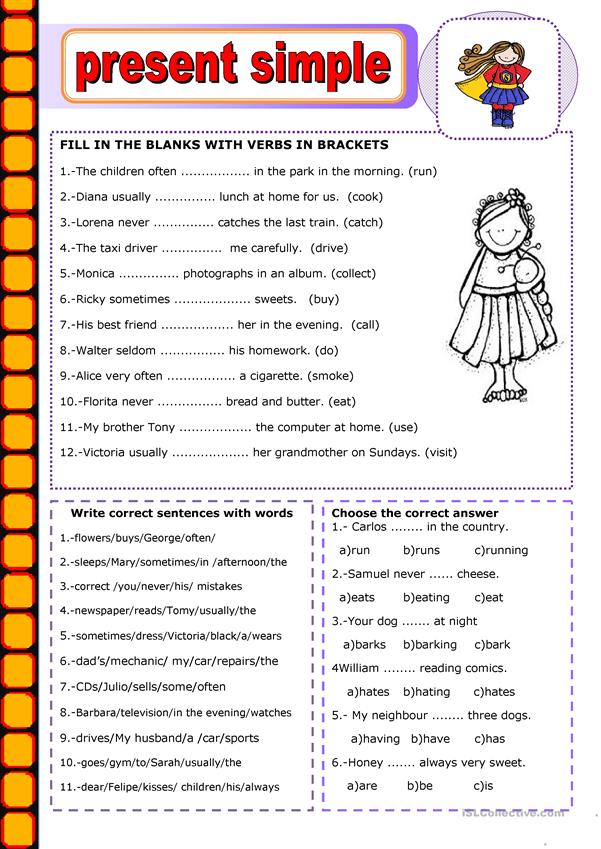 I’m waiting for your answers to the e-mail ayatsydenova@mail.ru until 18:00